Whole School Provision Map 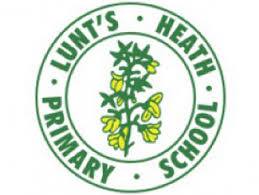 Areas of concern: Communication and Language, Personal Social Emotional Development, Physical Development, Behaviour Management and EnvironmentAreas of concern: Communication and Language, Personal Social Emotional Development, Physical Development, Behaviour Management and EnvironmentAreas of concern: Communication and Language, Personal Social Emotional Development, Physical Development, Behaviour Management and EnvironmentType of support: 1:1 / Small groupStart date: September 2023Review date: July 2024High Quality Teaching / SEND MonitoringSEND SupportSEND SupportSEND SupportEHCP +EHCP +AssessmentAssessmentAssessmentAssessmentAssessmentAssessmentResources: Staffing and EquipmentResources: Staffing and EquipmentResources: Staffing and EquipmentResources: Staffing and EquipmentResources: Staffing and EquipmentResources: Staffing and EquipmentVisual timetablesSign/ symbols support language Support Staff allocated for a clearly targeted purposeICT hardware and software supports pupils development of independence LaptopsIpadsPhonic chartsSoftware to practise key skills Maths equipment to aide counting and calculation accessible to KS1 and KS 2High interest/low reading age books Learning prompts are accessible and visible from all areas of the classroom/ outdoorsLiteracy aids and augmentation visible and accessible from all areas of the classroomCommunication Friendly classrooms and learning spaces indoor and outVisual timetablesSign/ symbols support language Support Staff allocated for a clearly targeted purposeICT hardware and software supports pupils development of independence LaptopsIpadsPhonic chartsSoftware to practise key skills Maths equipment to aide counting and calculation accessible to KS1 and KS 2High interest/low reading age books Learning prompts are accessible and visible from all areas of the classroom/ outdoorsLiteracy aids and augmentation visible and accessible from all areas of the classroomCommunication Friendly classrooms and learning spaces indoor and outRange of targeted pupil groupings as directed, planned for and monitored by CT   CPD programme for staff related to pupil need.   Training for all staff to understand challenging behaviours (through the Halton behavioural team)Regular, planned liaison between support staff and CTs re: targeted provision: home link book, regular updates with Family Link Workers  Use of specific equipment /resources for child’s particular needsColoured screens for individual pupils depending on dyslexia screen, coloured exercise books, IW screen Range of targeted pupil groupings as directed, planned for and monitored by CT   CPD programme for staff related to pupil need.   Training for all staff to understand challenging behaviours (through the Halton behavioural team)Regular, planned liaison between support staff and CTs re: targeted provision: home link book, regular updates with Family Link Workers  Use of specific equipment /resources for child’s particular needsColoured screens for individual pupils depending on dyslexia screen, coloured exercise books, IW screen Additional specific interventions identified by ‘Support Agreement’.Range of targeted pupil groupings as directed, planned for and monitored by CT  Additional CPD programme for staff related to pupil need.   Training for all staff to understand challenging behaviours (Attachment School)  Regular, planned liaison between support staff and Class Teachers re: targeted provision, additional time with external specialists e.g.: physiotherapist/occupational health etc.  Use of specific equipment /resources for child’s particular needs, in line accessibility plan  Enhanced hours with Nurture Group support/Lunchtime nurture support/ELSAAdditional specific interventions identified by ‘Support Agreement’.Range of targeted pupil groupings as directed, planned for and monitored by CT  Additional CPD programme for staff related to pupil need.   Training for all staff to understand challenging behaviours (Attachment School)  Regular, planned liaison between support staff and Class Teachers re: targeted provision, additional time with external specialists e.g.: physiotherapist/occupational health etc.  Use of specific equipment /resources for child’s particular needs, in line accessibility plan  Enhanced hours with Nurture Group support/Lunchtime nurture support/ELSATeaching and LearningTeaching and LearningTeaching and LearningTeaching and LearningTeaching and LearningTeaching and LearningHigh expectations Plans address range of differentiation Clear and specific learning objectives  T gives equal teaching time / attention to all pupils Pace and pitch meets needs of pupils Lessons respond to pupils’ interests Multi-sensory approaches are evident  Pupils hear story read 3 times per week beyond literacy lessons High expectations Plans address range of differentiation Clear and specific learning objectives  T gives equal teaching time / attention to all pupils Pace and pitch meets needs of pupils Lessons respond to pupils’ interests Multi-sensory approaches are evident  Pupils hear story read 3 times per week beyond literacy lessons Pre-teaching facilitated by TA Over-learning facilitated by TA Strategies to support pupils with high incidence needs are utilised. Highly differentiated schemes of work e.g. based on the engagement modelQuality action plans tailored to child’s needs, referred to when planning.  Targets clearly outline discrete learning goals for individual pupils.  Implementing advice from specialist agencies in every day teaching  Teaching promotes generalisation of new skills learnt in intervention Pre-teaching facilitated by TA Over-learning facilitated by TA Strategies to support pupils with high incidence needs are utilised. Highly differentiated schemes of work e.g. based on the engagement modelQuality action plans tailored to child’s needs, referred to when planning.  Targets clearly outline discrete learning goals for individual pupils.  Implementing advice from specialist agencies in every day teaching  Teaching promotes generalisation of new skills learnt in intervention Support Agreement outlines and details specific support for individual pupils  Provision and planning for pupils supported by external expertiseWhole school/class activities and learning sequences adapted to enable all pupils to access.Support Agreement outlines and details specific support for individual pupils  Provision and planning for pupils supported by external expertiseWhole school/class activities and learning sequences adapted to enable all pupils to access.Targeted Provisions: Interventions (inc. duration and frequency)Targeted Provisions: Interventions (inc. duration and frequency)Targeted Provisions: Interventions (inc. duration and frequency)Targeted Provisions: Interventions (inc. duration and frequency)Targeted Provisions: Interventions (inc. duration and frequency)Targeted Provisions: Interventions (inc. duration and frequency)General Support TAs trained, to deliver Catch Up Programmes  Catch Up programmes are monitored and supported by class teachers and subject leaders All in addition to daily literacy/maths lesson Focussed feedback sessions from marking to address misconceptions   Additional feedback from marking with support for structured response    General Support TAs trained, to deliver Catch Up Programmes  Catch Up programmes are monitored and supported by class teachers and subject leaders All in addition to daily literacy/maths lesson Focussed feedback sessions from marking to address misconceptions   Additional feedback from marking with support for structured response    Specific/ targeted provision/interventions in small groups (see below):  1:1 teaching  Combination of 1:1, paired or small group as appropriate.  Monitoring of intervention programmes to ensure QFT delivered in all programmes  SEN children taught by all members of staff including CT throughout the week.TA deployment based on needs of the childrenSpecific/ targeted provision/interventions in small groups (see below):  1:1 teaching  Combination of 1:1, paired or small group as appropriate.  Monitoring of intervention programmes to ensure QFT delivered in all programmes  SEN children taught by all members of staff including CT throughout the week.TA deployment based on needs of the childrenSpecific interventions some with through 1:1 support see below  Support agreement identifies hours for Nurture support for specific tasksSpecific interventions some with through 1:1 support see below  Support agreement identifies hours for Nurture support for specific tasksCognition and LearningCognition and LearningEYFS / KS1KS2EYFS / KS1KS2Additional reading sessions – staff and volunteersAdditional Phonic support sessions Additional story times Additional songs, rhymes, memory games & sequencing games Additional games to support visual discriminationPhonics & Spelling Additional Letters and Sounds sessionsIndividual spellings identified in marking feedback Individual spelling lists in books        WritingBooster Groups to facilitate pre-teaching  Ipad talk to text use to recall structured sentences. Following child’s interests to access and inspire writing processesMaths Structured daily Number bonds practice Structured daily times tables practiceAdditional Reasoning and problem solving activities though gamesAdditional reading sessions – staff and volunteersAdditional Phonic support sessions Additional story times Additional songs, rhymes, memory games & sequencing games Additional games to support visual discriminationPhonics & Spelling Additional Letters and Sounds sessionsIndividual spellings identified in marking feedback Individual spelling lists in books        WritingBooster Groups to facilitate pre-teaching  Ipad talk to text use to recall structured sentences. Following child’s interests to access and inspire writing processesMaths Structured daily Number bonds practice Structured daily times tables practiceAdditional Reasoning and problem solving activities though gamesReading Precision Reading – 5 x 15 mins weeklyHigh Frequency Reading Words  5 x 10 min sessions a week   Additional comprehension support 2 x10 mins session per week  PhonicsSupported Phonic sessions daily  Practice reading 1:1 support (reading  volunteers) 2/3 x weekAdditional Phonic sessions dailyWritingHandwriting daily (FS) daily practice  Additional Handwriting twice a week KS1  Mentored writing sessions to retain encoding whilst composing          Maths1:1 and small group Maths supportBooster groups to facilitate pre-teachingMastering numberReading Precision Reading – 5 x 15 mins weeklyHigh Frequency Reading Words 5 x 10 min sessions a week   Additional comprehension support 2 x10 mins session per week           PhonicsSupported Phonic sessions daily  Practice reading 1:1 support (reading volunteers) 2/3 x weekAdditional Phonic sessions daily SPELLING INTERVENTIONS  Nessy dyslexia programmeBeat Dyslexia programmeDaily Handwriting interventionsWriting1:1 writing support/small group where appropriateMathsBooster groups to facilitate pre-teaching Number stacksPower of 2Wave materialsMastering number1:1 over teaching to include comprehensionAdditional support for phase 1 phonics including physical assessment to explore barriers   Daily additional 20        minute sessions.        include comprehension       PhonicsPrecision teaching for phonics   WritingAdditional writing sessions following children’s interests and reasons for writing            Maths1:1 Maths mentoring to support , reasoning and problem solving.   Bespoke curriculum/Engagement model1:1 over teaching to include comprehensionSPELLING INTERVENTIONS  . Spelling programme catch up  including Nessy and Beat DyslexiaDaily Handwriting interventions where neededWritingModelled writing support 1:1 and small group grammar work MathsPrecision teaching for Mathematics.    Bespoke Curriculum Communication and InteractionSpeech / language groups led by T and TAs  Effective Talk partners and talk strategies embedded in all lessons  Language development and acquisition Dramatic literacy to support language development  Key vocabulary directly taught in all lessons  Communication and InteractionSpeech / language groups led by T and TAs  Effective Talk partners and talk strategies embedded in all lessons  Language development and acquisition Dramatic literacy to support language development  Key vocabulary directly taught in all lessons  Social communication groups Led by SaLT trained support staff/ Autism trained staff  Communication friendly spaces reinforced in classroom Social communication groups led by SaLT trained support staff/ Autism trained staff Additional Outdoor learning to support Focussed dramatic literacy to support language acquisition and developmentSpecific speech interventions as prescribed by Speech and Language Therapist     Specific speech interventions as prescribed by Speech and Language TherapistEmotional, Social and Mental Health needsPersonal, Social, and Health Education Curriculum (KS1 &2), Personal, Social and Emotional Development (EYFS) Curriculum  Social, and emotional aspects of learning programme across school  Attachment aware environment. School behaviour for learning policy is adhered to by all staff.Pupils are clear as to the school values which support ambition, enterprise, inner resilience, collaboration and understanding Home/school agreements Parents are clear as to expectations of punctuality and attendance. Positive emotional environment is engendered through:  Displays, Discrete lessons, Adult role models Consistent use of rewards and sanctionsEmotional, Social and Mental Health needsPersonal, Social, and Health Education Curriculum (KS1 &2), Personal, Social and Emotional Development (EYFS) Curriculum  Social, and emotional aspects of learning programme across school  Attachment aware environment. School behaviour for learning policy is adhered to by all staff.Pupils are clear as to the school values which support ambition, enterprise, inner resilience, collaboration and understanding Home/school agreements Parents are clear as to expectations of punctuality and attendance. Positive emotional environment is engendered through:  Displays, Discrete lessons, Adult role models Consistent use of rewards and sanctionsConsideration of pupil’s behaviour for learning is included within every review e.g. self-esteem, confidence.   Inclusion on nurture panel to track needs and impact of additional provision   Nurturing provision: Bright and early support (Early morning nurture, self-esteem and self-care support, homework and basic lit/maths, breakfast, daily) Managing emotional response social skills and communication groups as above Behaviour curriculum sessions.Feeling safe and Keeping safe Attachment aware base zones for individual children as needed.Positive handling plans and risk assessments in place for individuals as needed Team teach strategies employed for positive handling.Consideration of pupil’s behaviour for learning is included within every review e.g. self-esteem, confidence.   Inclusion on nurture panel to track needs and impact of additional provision   Nurturing provision: Bright and early support (Early morning nurture, self-esteem and self-care support, homework and basic lit/maths, breakfast, daily) Managing emotional response social skills and communication groups as above Behaviour curriculum sessions.Feeling safe and Keeping safe Attachment aware base zones for individual children as needed.Positive handling plans and risk assessments in place for individuals as needed Team teach strategies employed for positive handling.Nurture support for individuals through Nurture class in afternoonsDelivery of parallel curriculum bespoke to pupil’s interests and tightly planned to meet needs both emotional and academic. .  SFC and ELSA supportSupport and guidance from CAMHS (Child and Adolescent  Mental Health Service) Support from Educational Psychologist  Anger Management training. Social skills training. Access to support for social, interaction and communication difficulties.Nurture support for individuals through Nurture class in afternoonsDelivery of parallel curriculum bespoke to pupil’s interests and tightly planned to meet needs both emotional and academic. .  SFC and ELSA supportSupport and guidance from CAMHS (Child and Adolescent  Mental Health Service) Support from Educational Psychologist  Anger Management training. Social skills training. Access to support for social, interaction and communication difficulties.Parent PartnershipsParent PartnershipsParent PartnershipsParent PartnershipsParent PartnershipsParent PartnershipsAppointments made at mutually convenient times Start of year meeting outlines expectations and routines Parents kept informed of attainment / progress at termly parents’ evening Actively encouraged to participate in child’s learning in school Interests, views and concerns of parents sought and listened to Guidance provided for parents in how to support child’s learning Family Learning sessionsAppointments made at mutually convenient times Start of year meeting outlines expectations and routines Parents kept informed of attainment / progress at termly parents’ evening Actively encouraged to participate in child’s learning in school Interests, views and concerns of parents sought and listened to Guidance provided for parents in how to support child’s learning Family Learning sessionsDevelopment of child profile to inform provision Half termly parent/carer meeting to share progress and next steps Home/ school liaison tool where needed Use of structured conversation s with parents to focus targets and understand needs better Family Liaison support worker, where applicable, is used to aid integrated working/navigation to services etc.  Support from the local offer e.g. Halton Behaviour servicesDevelopment of child profile to inform provision Half termly parent/carer meeting to share progress and next steps Home/ school liaison tool where needed Use of structured conversation s with parents to focus targets and understand needs better Family Liaison support worker, where applicable, is used to aid integrated working/navigation to services etc.  Support from the local offer e.g. Halton Behaviour servicesEnhanced contact with parents to ensure communication around child’s needs are met.  Support and guidance from Autism self-help support groups  Support and guidance from third sector support groups with expertise in child’s specific needEnhanced contact with parents to ensure communication around child’s needs are met.  Support and guidance from Autism self-help support groups  Support and guidance from third sector support groups with expertise in child’s specific needPupil VoicePupil VoicePupil VoicePupil VoicePupil VoicePupil VoicePupils involved in identifying next steps in learning Pupils know their own in class targets Pupils are aware of ‘differences’ and these are normalised Fair representation of vulnerable groups on school council Evidence of impact of school development work sought from representation of pupils from vulnerable groups. Pupils involved in identifying next steps in learning Pupils know their own in class targets Pupils are aware of ‘differences’ and these are normalised Fair representation of vulnerable groups on school council Evidence of impact of school development work sought from representation of pupils from vulnerable groups. Action plans/Pupil passports used to highlight child’s voice Pupils contribute to termly review and annual reviews. Support to aid contribution include student developed proformas, use of ICT, buddy supportChild friendly action plans Action plans/Pupil passports used to highlight child’s voice Pupils contribute to termly review and annual reviews. Support to aid contribution include student developed proformas, use of ICT, buddy supportChild friendly action plans Action plans/Pupil passports used to highlight child’s voice Pupils contribute to termly review and annual reviews. Support to aid contribution include student developed proformas, use of ICT, buddy supportChild friendly action plans Action plans/Pupil passports used to highlight child’s voice Pupils contribute to termly review and annual reviews. Support to aid contribution include student developed proformas, use of ICT, buddy supportChild friendly action plans Learning EnvironmentLearning EnvironmentLearning EnvironmentLearning EnvironmentLearning EnvironmentLearning EnvironmentWorking walls actively reflect on going work, are interactive and support daily learning Resources use a range of media to engage and excite learning Resources accessible to pupils Environment is ‘dyslexia friendly’ School / Classroom environment is ‘Communication friendly’ Learning environment is flexibly used to suit/meet needs  Accessibility Plan in place and actioned  Space is provided for medical interventions. Medical Policy in place to support pupils with medical needWorking walls actively reflect on going work, are interactive and support daily learning Resources use a range of media to engage and excite learning Resources accessible to pupils Environment is ‘dyslexia friendly’ School / Classroom environment is ‘Communication friendly’ Learning environment is flexibly used to suit/meet needs  Accessibility Plan in place and actioned  Space is provided for medical interventions. Medical Policy in place to support pupils with medical needRegular audit of good practice in flexible learning environments carried out by HT/SENCOAccessibility to scale of print in room, including teacher writing on board  Use of writing slopes, colour screens and coloured pen and pencils to support pupils with dyslexic tendencies.  Activities adjusted accordingly to give inclusion to activities. Regular audit of good practice in flexible learning environments carried out by HT/SENCOAccessibility to scale of print in room, including teacher writing on board  Use of writing slopes, colour screens and coloured pen and pencils to support pupils with dyslexic tendencies.  Activities adjusted accordingly to give inclusion to activities. Augmentation of learning environment in order to meet specific requirements of support  agreements  Accessibility adjusted to enable full access to environmentAugmentation of learning environment in order to meet specific requirements of support  agreements  Accessibility adjusted to enable full access to environmentExternal SupportExternal SupportExternal SupportExternal SupportExternal SupportExternal SupportGuidance and support is available and utilised by teachers to support and deepen their understanding of pupils’ need to encourage early identification and intervention. Guidance and support is available and utilised by teachers to support and deepen their understanding of pupils’ need to encourage early identification and intervention. School seeks further advice from external specialist agencies in a timely fashion (as above and specified)  School Nurse/ Community Paediatrician School works in direct partnership with external support to ensure pupil attends mainstream provision.  School seeks further advice from external specialist agencies in a timely fashion (as above and specified)  School Nurse/ Community Paediatrician School works in direct partnership with external support to ensure pupil attends mainstream provision.  School seeks advice from external specialist agencies in a timely fashion: - Educational Psychologist – Behavioural Outreach - Learning Support Services - Health (School nurse first instance) - Social  Services - Speech and Language Therapist -All staff undertake regular CPD around high incidence needs and apply to everyday teaching, including Positive handling  Outreach programmesEducation Psychologists School seeks advice from external specialist agencies in a timely fashion: - Educational Psychologist – Behavioural Outreach - Learning Support Services - Health (School nurse first instance) - Social  Services - Speech and Language Therapist -All staff undertake regular CPD around high incidence needs and apply to everyday teaching, including Positive handling  Outreach programmesEducation Psychologists 